（おもて）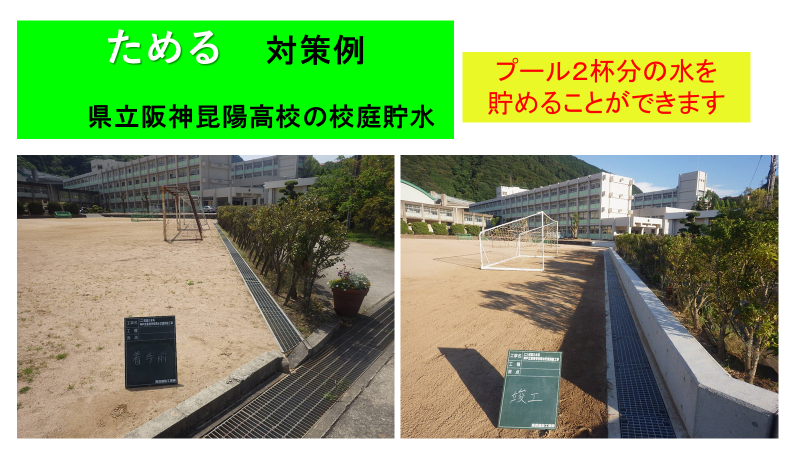 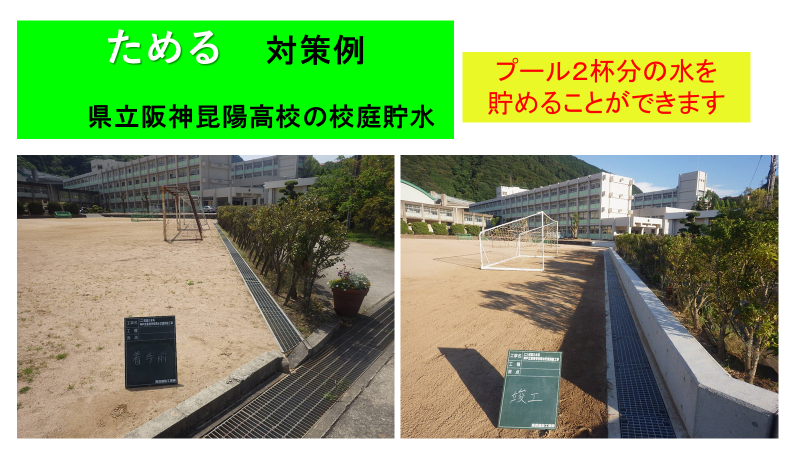 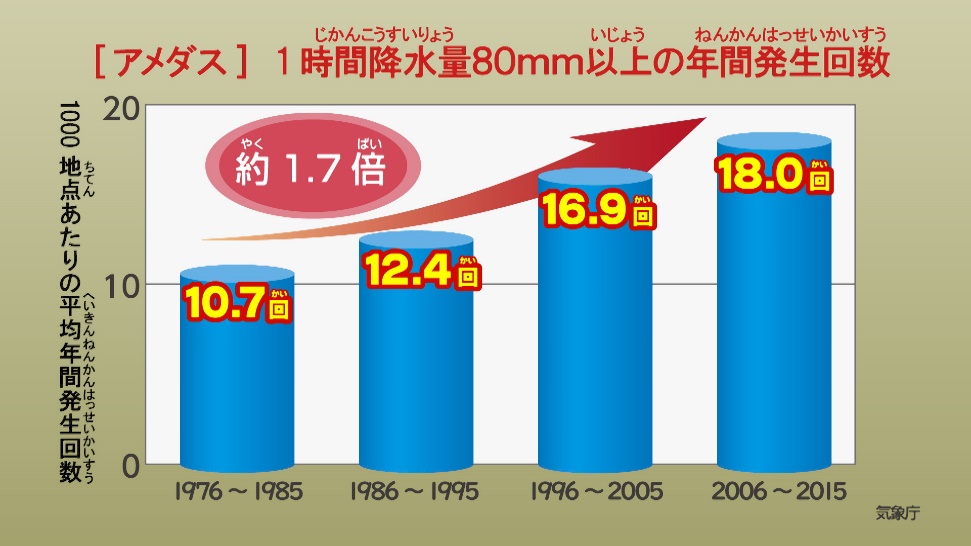 （１）上のは何を表していますか。（２）2006年～2015年の間は、1時間に80ｍｍ以上の雨が年にで何回していますか。（３）1976年～1985年とべると、2006年～2015年のはですか。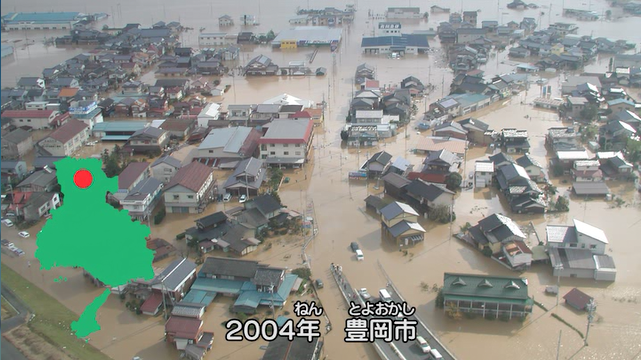 （１）では、「ながす」のとしてどのようなことをしているでしょうか。次の文にあてはまる言葉を書き入れましょう。千種川水系では、を（　　　　）たり、の高さを（　　　　）したり、をって（　　　　）くしたりして「ながす」をしています。（２）「ためる」のとしてどのようなことをしているでしょうか。次の文にあてはまる言葉を書き入れましょう。のを利用して水をためています。この校庭では、プール（　　　）分の水をめることができます。（１）下ののまちの様子はどうなっていますか。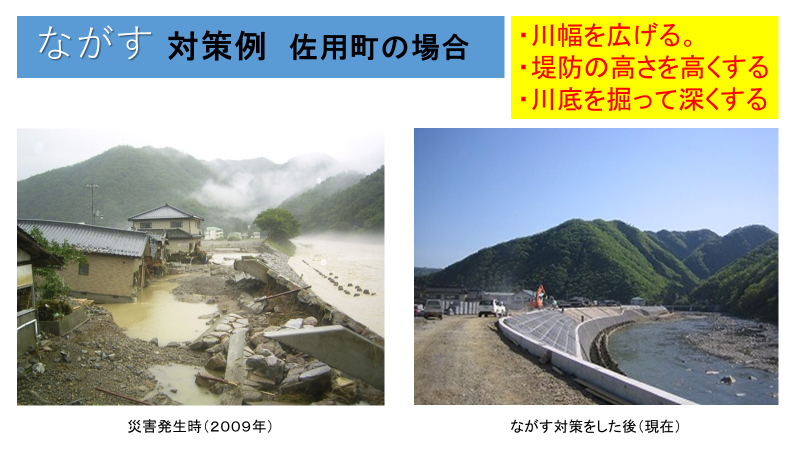 （２）下の写真は、2018年7月5日にに送られてきたです。となっている学校はありますか。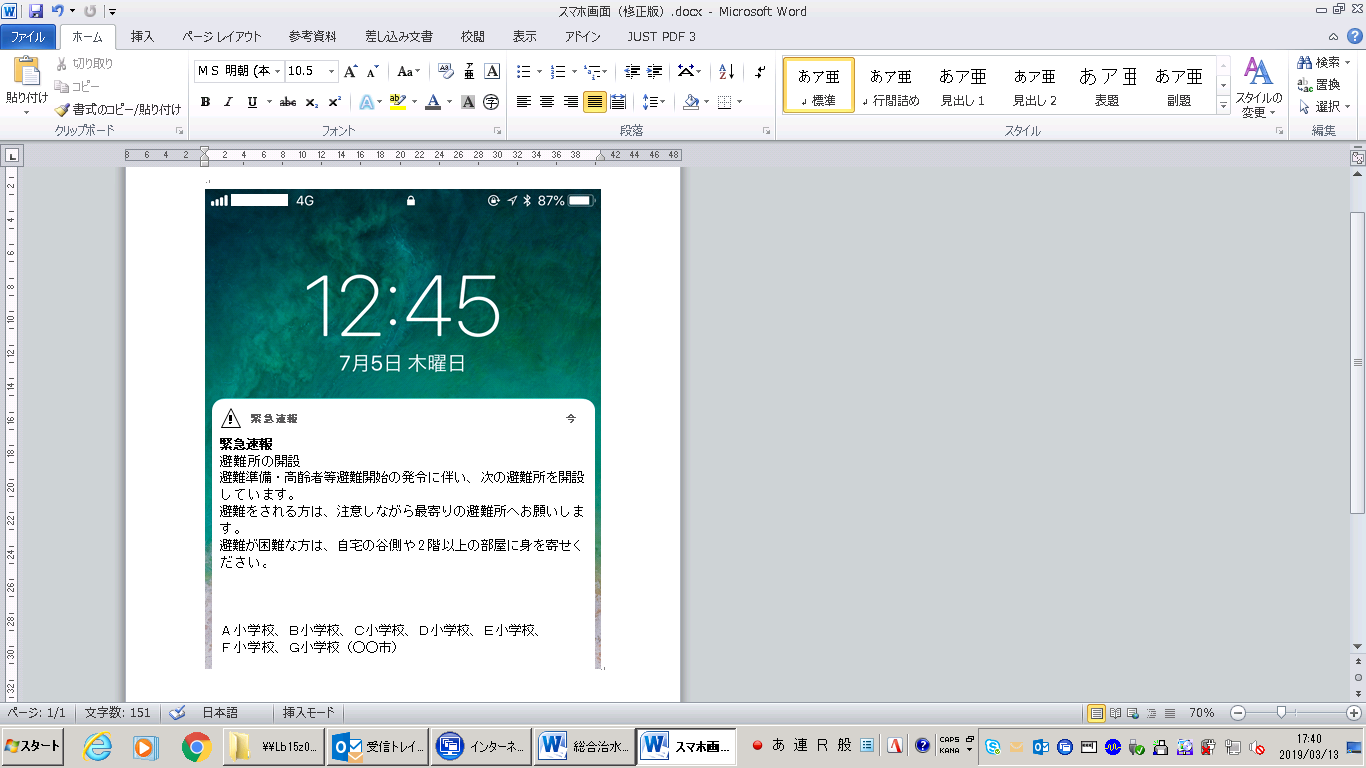 （うら）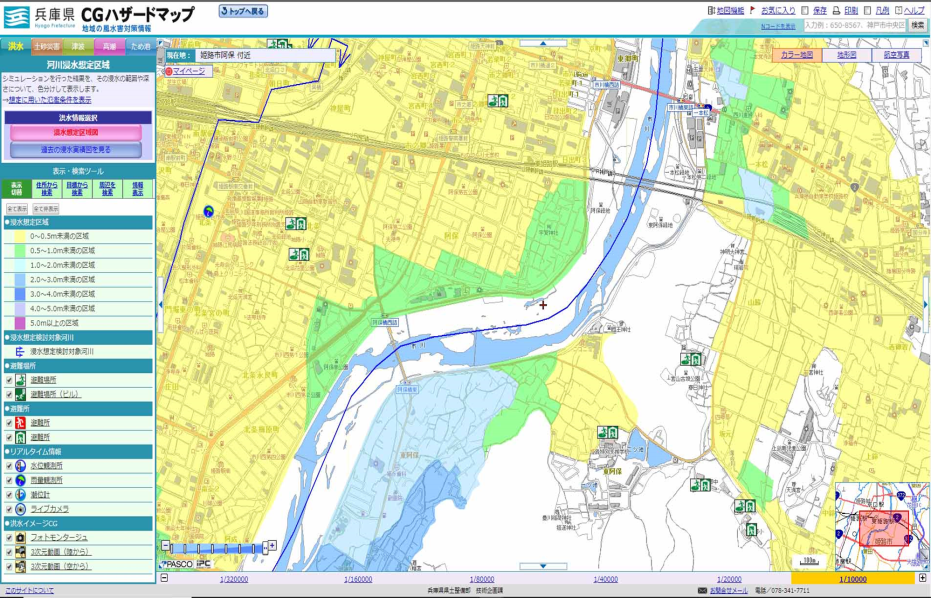 （１）上のような「なこと」を知らせる地図を何といいますか。（２）「」とはどういう意味ですか。辞書でべて答えましょう。総合治水とは、を広げたり、の高さを高くしたりする（　　　　）、学校の校庭などに水をする（　　　　）、自分の住んでいるな場所を知っておく（　　　　）の三つがあります。（１）に大雨がると、（　　　　）したり、（　　　　）したりします。（２）せまいでにる雨を（　　　）やといいます。（３）が起こったときのために、家族で（　　　）を決めたり、（　　　）を用意したりしておくことが大切です。